الجمهورية الجزائرية الديمقراطية الشعبية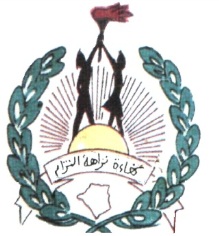  ولاية قالمة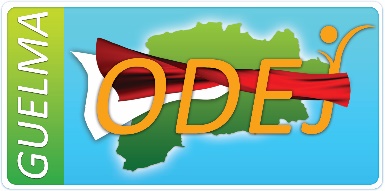 ديوان مؤسسات الشباباتفاقية التسيير الجزئي للنشاطات البيداغوجية الجارية داخل مؤسسة الشابتم الاتفاق بين: ديوان مؤسسات الشباب لولاية قالمة ممثلا من طرف مديره السيد : .بن باخة علي الكائن مقره بـ : شارع عبان رمضان - قالمة- الذي يدعى في صلب النص " الديوان "                                                  من جهةوبين:جمعية:....................................................ممثلة من طرف رئيسها السيد:............................... الكائن مقرها بـ ........................................... التي تدعى في صلب " المسير "                                                                                                                                            من جهة أخرى                                                        أحكــــام عامـــــةالمادة الأولى:بموجب هذه الإتفاقية المبرمة طبقا للمادة 27 ( الفقرة 2) من المرسوم التنفيذي رقم 07-01 المؤرخ في 17 ذي الحجة عام 1427 الموافق 6 يناير 2007، يسند الديوان التسيير( الكلي او الجزئي ) لللنشاطات البيداغوجية الجارية داخل مؤسسة الشباب المسماة ........................................................ الكائنة بـ ............................. بلدية......................... ولاية ................. لفائدة الجمعية المذكورة أعلاه .تلحق بهذه الإتفاقية قائمة و طبيعة النشاطات البيداغوجية المسندة للتسيير الجزئي لفائدة الجمعية .المادة الثانية: مدة هذه الاتفاقية سنة ( 01 ) قابلة للتجديد حسب نفس الأشكال .المادة الثالثة:تلتزم الجمعية  بما يأتي:تقديم مشروع تربوي يلحق بالإتفاقية يجب أن يظهر على الخصوص ، المناهج البيداغوجية المتوقعة و العتاد المستعمل و الجمهور المعني مضمون الأعمال المرتقبة و الإجراءات المتخذة لوضعه حيز التنفيذ .تعيين مستخدمين مؤهلين يستجيبون لمتطلبات و ضرورات تنفيذ المشروع التربوي المقدم من الجمعية ، و تلحق بالإتفاقية القائمة الإسمية للمستخدمين المعينين و مؤهلاتهم .إثبات الـتأمين الذي يمضن المسؤولية المدنية الناتجة عن النشاطات المبذولة.دفع مبلغ بقيمة %20  بعنوان حقوق الانخراط العائدة قانونا للمؤسسة و الإيرادات الناتجة عن النشاطات البيداغوجية المنظمة .إعداد معاينة للأماكن تضم على الخصوص ، الجرد الكمي و النوعي و التقديري لمجموع الاماكن المنقولة للمؤسسة و يحرر حضوريا بين الطرفين . يجب أن توقع معاينة الاماكن من الطرفين و تلحق بالاتفاقية . و ترسل نسخة منها للإعلام إلى مديرية الشباب و الرياضة للولاية   .المادة الرابعة:تلتزم الجمعية ، بموجب هذه الاتفاقية بإحترام أحكام القرار المؤرخ في 13 جمادى الاولى عام 1435 الموافق لـ 15 مارس سنة 2014 الذي يحدد شروط و كيفيات إسناد تسيير النشاط الجزئي البيداغوجية الجارية داخل مؤسسة الشباب عن طريق إتفاقية ، إلى جمعية أو عدة جمعيات تختص في نشاطات الشاب .المادة الخامسة: للجمعية كامل الحرية في تسيير النشاطات البيداغوجية المسمدة لها ، و بهذه الصفة ، تستفيد على الخصوص ، من إمكانية :تحديد تسعيرة الإستفادة من النشاطات .إستعمال الفضاءات المخصصة لهذه النشاطات .إستعمال التجهيزات و العتاد البيداغوجي التابع للمؤسسة .تحصيل مصاريف الإنخراط وفقا للتنظيم المعمول به .المادة السادسة: عندما تمارس الجمعية حقوقها المذكورة في المادة 05 أعلاه ، منها حقوق التسعيرة الإستفادة من النشاطات و / أو بعض النشاطات البيداغوجية فإنه يتعين عليها الحصول على الموافقة الصريحة من الديوان .المادة السابعة: يجب على الجمعية إعلام الديوان بدواعي و نتائج العمل المزمع القيام به من طرفها عندما تتدخل لمقتضيات صيانة التجهيزات و العتاد الموضوع تحت تصرفها .المادة الثامنة: زيادة على الإلتزامات المنصوص عليها في التنظيم العمول به ،لا سيما المادة 11 من القرار المؤرخ في 13 جمادى الأول عام 1435 الموافق لـ 15 مارس سنة 2014 و المذكور أعلاه ، تلتزم الجمعية ببذل العناية المطلوبة لتوفير أحسن الظروف لإنجاح المشروع التربوي الذي تعتزم تطبيقه .المادة التاسعة: زيادة على الإلتزامات المنصوص عليها في التنظيم المعمول به ، يلتزم الديوان برفع العوائق التي من شأنها عرقلة سير المشروع التربوي للجمعية.المادة العاشرة: تخضع الإتفاقية للرقابة التي تقوم بها المصالح المختصة لمديرية الشباب و الرياضة للولاية .المادة الحادية عشر: في حال إخلال الجمعية بإلتزاماتها أو عندما يقتضي الصالح العام أو متطلبات تثمين الموقع ذلك ، فإنه يمكن الديوان ، بعد إعذار مصحوب بأجل ملائم مع طبيعة الإخلال أو الاستعجال لتصحيحه :إما توقيف الاتفاقية بصفة مؤقتة .و إما النطق بفسخ الإتفاقية .المادة الثانية عشر: تتكفل الجمعية بدفع المصاريف و التعويضات الناجمة عن الأضرار التي تلحق بالمستخدمين و العتاد أو بالغير ، بمناسبة أداء المهام المنوطة بها .المادة الثالثة عشر: يتفق الطرفان على تفضيل سبل التسوية الودية للخلافات أو النزاعات التي يمكن أن تحدث بمناسبة تنفيذ أو تفسير بنود الإتفاقية .المادة الرابعة عشر: يمكن أن تكون الإتفاقية محل ملحق تراه الاطراف المعنية ضروريا ، شريطة ألا يخالف الأحكام المنصوص عليها في التشريع و التنظيم المعمول بها . المادة الخامسة عشر: تدخل هذه الإتفاقية الموقعة حيز التنفيذ بعد الموافقة عليها من مدير الشباب و الرياضة للولاية ، و تبليغها للجمعية .المادة السادسة عشر: لمقتضيات هذه الإتفاقية ، يختار الطرفان موطنهما بمقر كل واحد منهما كما هو محدد أعلاه .المادة السابعة عشر: تحرر هذه الإتفاقية في ثلاث ( 03 ) نسخ أصلية .                                                حرر بقالمة في.................مدير ديوان مؤسسات الشباب            رئيس الجمعية                  للموافقة       لولاية قالمة                          السيد:..........           مدير الشباب و الرياضةالسيد : علي بن باخة                                                           لولاية قالمة         الجمهورية الجزائرية الديمقراطية الشعبية ولاية قالمةديوان مؤسسات الشبابقائمة و طبيعة النشاطات البيداغوجية المسندة للتسيير الكلي لفائدة جمعية................................................................................................التاريخ :.....................مدير ديوان مؤسسات الشباب                                               رئيس الجمعية                     الجمهورية الجزائرية الديمقراطية الشعبية ولاية قالمةديوان مؤسسات الشبابحالة الأملاك المنقولة الموضوعة تحت تصرف الجمعية من طرف الديوان......................................................................................التاريخ :.....................مدير ديوان مؤسسات الشباب                                               رئيس الجمعيةالجمهورية الجزائرية الديمقراطية الشعبية ولاية قالمةديوان مؤسسات الشبابالقائمة الإسمية للمستخدمين المعنيين من طرف الجمعية و مؤهلاتهم...........................................................................................التاريخ :.....................مدير ديوان مؤسسات الشباب                                               رئيس الجمعيةالرقمطبيعة النشاط البيداغوجيالملاحظاتالرقمتحديد الملك المنقولالكميةالنوعيةالقيمة التقديريةرقم الجردالملاحظاتالرقمالإسم و اللقبتاريخ و مكان الإزديادالمؤهلالعنوانالملاحظات